YENİ SINAV SİSTEMİ YKS HAKKINDA BİLGİ TYT Nedir? (2018 Üniversiteye Giriş Sınavı Birinci Basamak Temel Yeterlilik Testi Bilgilendirmesi)YÖK, EKİM 2017 İTİBARİYLE ÜNİVERSİTEYE GİRİŞİ YENİDEN DÜZENLEMİŞTİR YGS-LYS UYGULAMADAN KALKMIŞTIR2018’DEN İTİBAREN ÜNİVERSİTEYE GİRİŞ SINAVLARININ GENEL ADI: YÜKSEKÖĞRETİM KURUMLARI SINAVI (YKS) OLMUŞTURYGS YERİNE  BİRİNCİ AŞAMA: TEMEL YETERLİLİK TESTİ (TYT) 
LYS YERİNE  İKİNCİ AŞAMA: ALAN YETERLİLİK TESTİ (AYT)2018 ÖSYS BAŞVURUSU (ÜNİVERSİTE GİRİŞİ DÜZENLEYEN SİSTEMİN GENEL ADI)Başvuru Tarihi: 01-21 Mart 2018Geç Başvuru Tarihi: 04 Nisan 2018 (Daha yüksek başvuru ücreti ile)TYT ve AYT ve DİL Sonuçlarının Açıklanması: 31/07/2018Bu Başvuruda adaylar TYT ve AYT (ve katılmak isteyenler için Dil sınavı) başvurusunu aynı anda yapacaklardır.Aday isterse sadece TYT’ye başvurup, AYT’ye başvurmayabilir.Bu ÖSYS başvurusunu yapmayan aday 2018 ÖSYS’de hiçbir sınava katılamaz ve tercih işlemi yapamaz.2018 YILI YKS BAŞVURU ÜCRETLERİI. AŞAMA TYT BAŞVURU ÜCRETİ: 50 TLII. AŞAMA AYT BAŞVURU ÜCRETİ: 50 TLDİL SINAVI BAŞVURU ÜCRETİ: 50 TLTEMEL YETERLİLİK TESTİ(TYT) NEDİR?İlk aşama sınavı olup yükseköğretime geçiş yapmak isteyen tüm adayların girmesi gereken bir sınavdır.Temel Yeterlilik, adayların sözel ve sayısal alanlarda sahip olmaları beklenen temel düzeyde bilgi, beceri ve yetkinlikleri kapsar.Sözel ve sayısal alanlarda sahip olmaları beklenen yeterlilikleri ve hazır bulunuşluğu ölçmek için yapılacaktır.Amaç Türkçe ve Sosyal soruları ile;Türkçeyi doğru kullanma, okuduğunu anlama ve yorumlama, kelime hazinesi, temel cümle bilgisi ve imla kurallarını kullanma becerileri ölçülecektir.Adayın sosyal alanda ki beceri, kavrama muhakeme, akıl yürütme ve çıkarım noktalarında yeterliliğini ölçmektir.Adayın Sosyal Bilimler alanına olan yatkınlığını ve temel bilgi birikimini ölçmek için yapılacaktır.Amaç Matematik ve Fen Soruları ile;Türkçeyi doğru kullanma, okuduğunu anlama ve yorumlama, kelime hazinesi, temel cümle bilgisi ve imla kurallarını kullanma becerileri ölçülecektir.Temel matematik ve Fen Bilimleri alanında, bilim kavramlarını kullanma ve bu kavramları kullanarak işlem yapma, temel matematiksel ilişkilerden yararlanarak soyut işlemler yapma, temel matematik prensiplerini ve işlemlerini gündelik hayatta uygulama becerileri ölçülecektir.Adayın Fen Bilimleri alanına olan yatkınlığını ve temel bilgi birikimini ölçmek için yapılacaktır.TYT mantık ve uygulanış olarak YGS’nin ileri bir seviyesidir. Türkçe ve Matematik soruları bu sınavın üçte ikisini oluşturmaktadır.YÖK son yıllarda yaptığı YGS’lerde sorduğu sorularda aslında bu mantık değişikliğinin uygulamasını başlatmıştır.TYT bir nevi DGS ve ALES sınavlarına benzeme yoluna girmiştir.Fakat 9 ve 10. sınıf derslerin temel ortak konu ve kavramlarını bilmek gerekir.TYT soru örnekleri resmi olarak ÖSYM tarafından açıklanmıştır.TEMEL YETERLİLİK TESTİ(TYT) SORU SAYILARI VE TYT SINAV SÜRESİ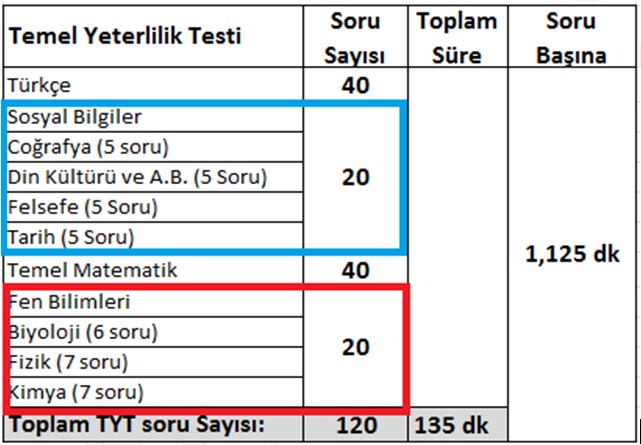 TYT NE ZAMAN ve NASIL YAPILACAK?23 Haziran 2018 Cumartesi sabah tek oturumda uygulanacaktır.Tek soru kitapçığı ve tek cevap anahtarı olacaktır.Sınav süresi 135 dk olacaktır.4 yanlış bir doğruyu götürecektir.Sınavda açık uçlu soru sorulmayacaktır.TYT SINAVINDA ÇIKACAK DERSLERİN KONU KAPSAMI, TYT KONU DAĞILIMITARİH: 9-10. sınıf ve İnkılap TarihiCoğrafya: 9-10. sınıfFelsefe (Ortak Zorunlu Felsefedir)Din Kültürü (Ortak Zorunlu)Fizik, Kimya, Biyoloji: 9. ve 10. sınıf.Matematik: 9. ve 10. Sınıf (Matematik ve Geometri Konuları)Türkçe: Dil Anlatım Dersi ve Paragraf KonularıTYT’de derslerin ayrıntılı konu kapsamlarına ve geçmiş yıllar soru dağılımlarına bu linkten ulaşabilirsiniz: 
TYT’de derslerin ayrıntılı konu kapsamları ve soru dağılımlarıTYT PUAN HESAPLAMASI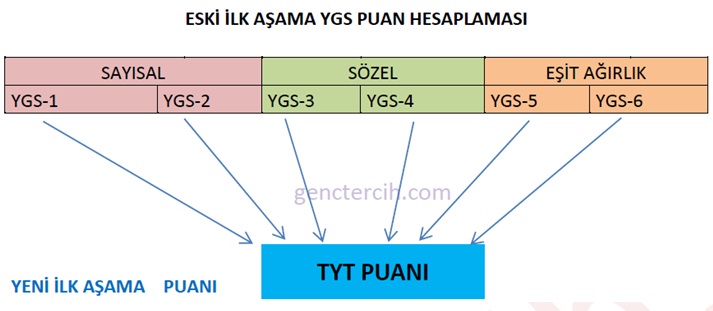 YGS'DEKİ 6 PUAN TÜRÜ (YGS-1, YGS-2, YGS-3, YGS-4, YGS-5, YGS-6) TYT'DE TEK OLACAKTIR.2018'DE TÜM ÖN LİSANS PROGRAMLARINA TEK BİR TYT PUANI İLE YERLEŞİLECEKTİR.3 ANA ALANDAKİ 224 ÖN LİSANS PROGRAMININ TABAN PUAN VE SIRALARI BU TYT PUANINA GÖRE BELİLENECEKTİR.TYT DERSLERİNİN 1 NET İÇİN SORU DEĞERİ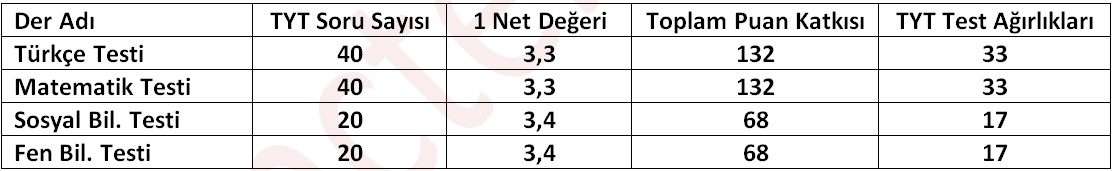 TYT’DE NETLERDEN ALINABİLECEK EN YÜKSEK PUAN: 400.04/01/2018 YÖK AÇIKLAMASINA GÖRE 1 NETİN PUAN DEĞERİ TAHMİN EDİLMİŞTİR.TYT PUAN HESAPLAMA MANTIĞI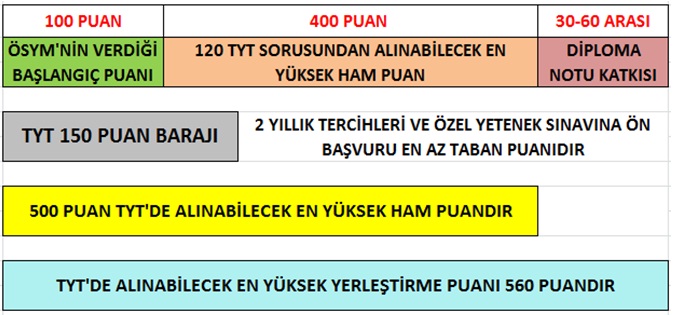 TYT PUANLARI NERELERDE KULLANILABİLİRTYT’DE 150 HAM PUANIN ÜSTÜÖnlisans programların (Örgün Açıköğretim) tercihindeÖzel yetenek sınavlarına ön başvuruda (Devlet Üniversiteleri 180, 200 220 gibi daha yüksek puan isteyebilir)İkinci aşama Alan Yeterlilik Sınavında puan hesaplanma hakkı verir.Not: İkinci aşamaya giriş barajı olan, İlk aşamada 180 puan alma şartı 150 puana indirilmiştir.Astsubay Meslek Yüksekokulu ön başvurusunda kullanılacaktır. Ön başvuru için kaç ham puan gerektiği başvuru sürecinde açıklanacaktır.Polis Meslek Yüksekokulu ön başvurusunda kullanılacaktır. Bu okulun başvurusunda muhtemelen 250-280 aralığında bir ham puan istenecektir.ÖNEMLİ DEĞİŞİKLİK KESİNLİKLE TYT (İLK AŞAMA) PUANI İLE 4 YILLIK YÜKSEKOKULLARA YANİ LİSANS PROGRAMLARINA ÖĞRENCİ ALIMI YAPILMAYACAKTIR. YÜKSEKOKUL (4 YILLIK) KAZANMA HEDEFİ OLAN ADAYLARIN İKİNCİ AŞAMA AYT’YE GİRMELERİ VE BU YÜKSEKOKULLAR İÇİN GEREKLİ OLAN PUANLARI ALMALARI GEREKMEKTEDİR.AYT Nedir? (2018 Üniversiteye Giriş Sınavı Birinci Basamak Alan Yeterlilik Testi Bilgilendirmesi)KİNCİ AŞAMA ALAN YETERLİLİK TESTİ (AYT) GENEL BİLGİLERTYT 23 Haziran Cumartesi, AYT sınavı 24 Haziran 2018 Pazar günü sabah, DİL sınavı ise öğleden sonra uygulanacaktır.Aday TYT puanını bilmeden AYT’ye girecektir.TYT’den 150 ve üstü ham puan alan aday, AYT puanı hesaplanma hakkını elde edecektir.Not: Aday TYT’den 150 puanı geçememiş ise AYT’ye girmiş ve başarılı olmuş olsa bile AYT puanı hesaplanmayacaktır.ATYT’den 150 puan ve üstü alıp AYT’ye giren ve AYT’den 180 ve üstü yukarı ham puan alan adayın AYT puanına OBP’si eklenerek yerleştirme puanı hesaplanacaktır.AYT’NİN UYGULANIŞI ve KURALLARIAYT’de adaya tek kitapçık ve cevap anahtarı verilecektir. Aday kendi tercih önceliğine göre istediği testten başlayarak, istediği kadar test yanıtlayabilir.4 yanlış bir doğruyu götürecektir ve sınavda açık uçlu soru sorulmayacaktır.Bu durumda adayın zamanı iyi kullanması açısından 2 veya 3 teste girmesi tavsiye olunur.İkinci aşama sınavına 4 testten birden girilmesi zaman baskısı oluşturacaktır.4 teste birden hazırlanmanın hiç gereği yoktur, lütfen kazanmak istediğiniz programı önceden seçiniz.AYT puanları birbirinden bağımsız hesaplanır.AYT puanı hesaplanırken her alan için o alana kaynaklık eden iki AYT testi kullanılır.Örnek: AYT’de 3 teste giren adayın (Matematik, Fen Bilimleri, Edebiyat-Sosyal Bilimler-1) sayısal puanı hesaplanırken Matematik ve Fen Bilimleri testleri dikkate alınır, Edebiyat-Sosyal Bilimler-1 netleri sayısal puanını etkilemez.Aynı şekilde bu adayın Eşit Ağırlık Puanı hesaplanırken de Matematik ve Edebiyat-Sosyal Bilimler-1 netleri dikkate alınır, Fen Bilimleri netleri dikkate alınmaz.AYT DİL SINAVI BİLGİLENDİRMESİİngilizce, Almanca, Fransızca, Arapça ve Rusça dillerinden yapılır.Aday bu beş dilden birini seçerek Dil sınavına girer.5 Dilden yapılan sınavın tek bir puanı ve sırası olur.Dil puanı ile öğrenci alan programlar da Dil puanının özellikle belirli bir dilden alınmış olması gerekiyorsa bu durum tercih kılavuzunda belirtilir.80 soru sorulacaktır.O dilin tüm lise müfredatını kapsamaktadır.24 Haziran 2018 Pazar öğleden sonra uygulanacaktır120 dakika sınav süresi olacaktır.AYT SORU SAYILARI ve DERS KAPSAMLARI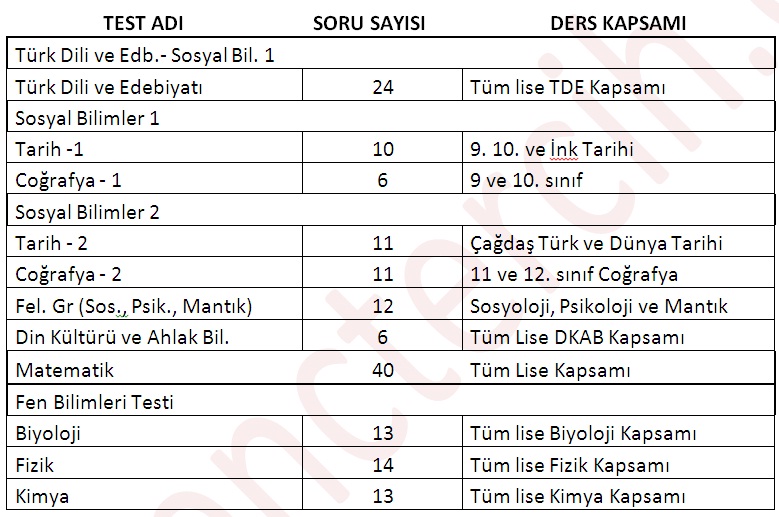 AYT SÜRESİ NE KADARDIR? SAYISAL, SÖZEL, EŞİT AĞIRLIK TEST SÜRELERİ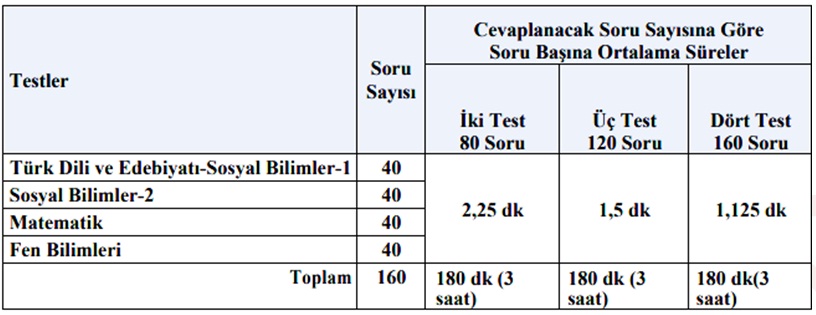 AYT PUAN TÜRLERİ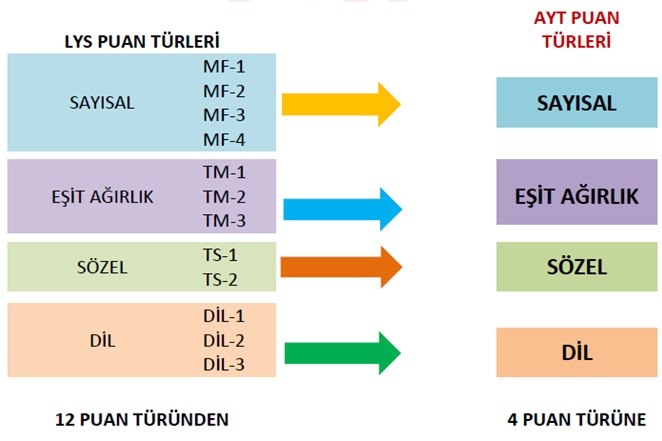 AYT’DE KİMLER HANGİ TESTTE GİRMEK ZORUNDADIRSayısaldan Lisans Programı kazanmak isteyen aday: Matematik ve Fen Bilimleri TestineEşit Ağrılıktan Lisans Programı kazanmak isteyen aday: Edebiyat - Sosyal Bilimler - 1 ve Matematik TestineSözelden Lisans Programı kazanmak isteyen aday: Edebiyat - Sosyal Bilimler - 1 ve Sosyal Bilimler - 2 TestineDil’den Lisans Programı kazanmak isteyen aday: 5 Dil sınavından birine girmek zorundadır.AYT PUAN HESAPLMASINDA SORU BAŞINA DÜŞEN NET DEĞERLERİNİN GÖSTERİLMESİAYT EŞİT AĞIRLIK TESTLERİN 1 NET DEĞERİ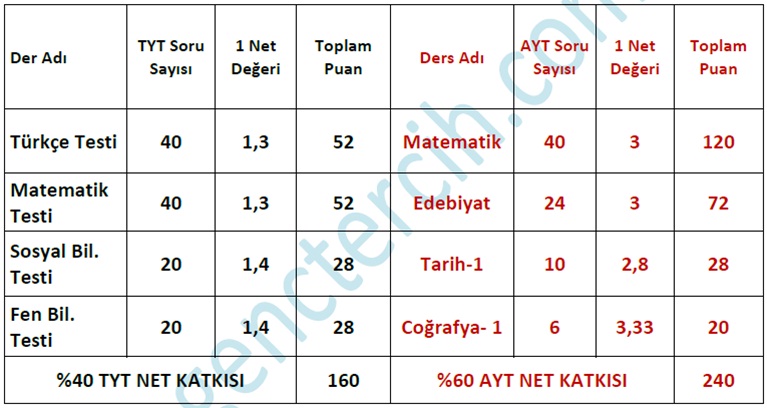 AYT SAYISAL TESTLERİN 1 NET DEĞERİAYT SÖZEL TESTLERİN 1 NET DEĞERİ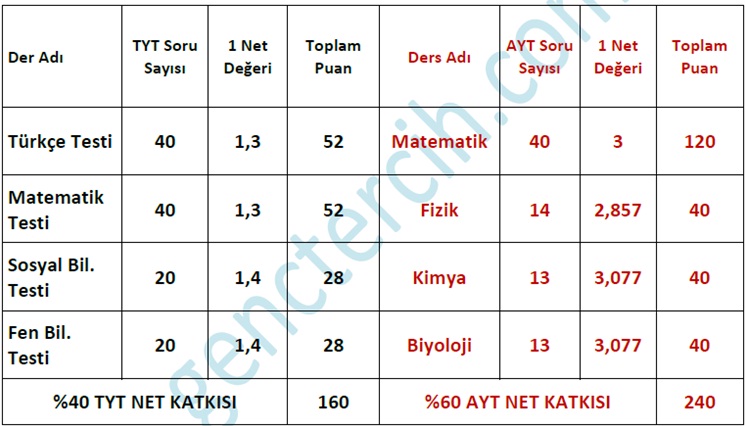 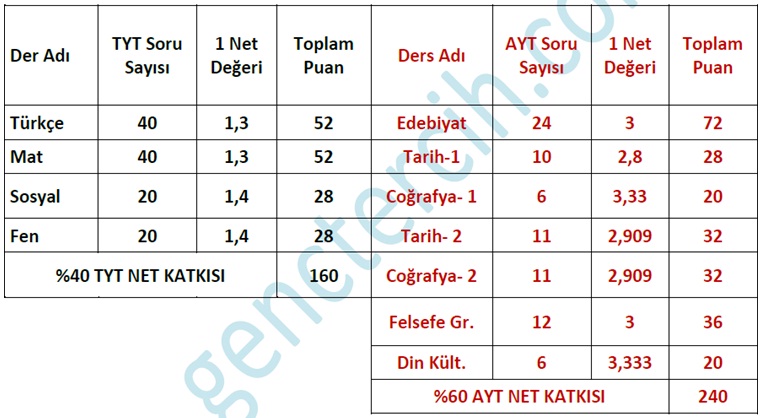 AYT DİL TESTLERİN 1 NET DEĞERİ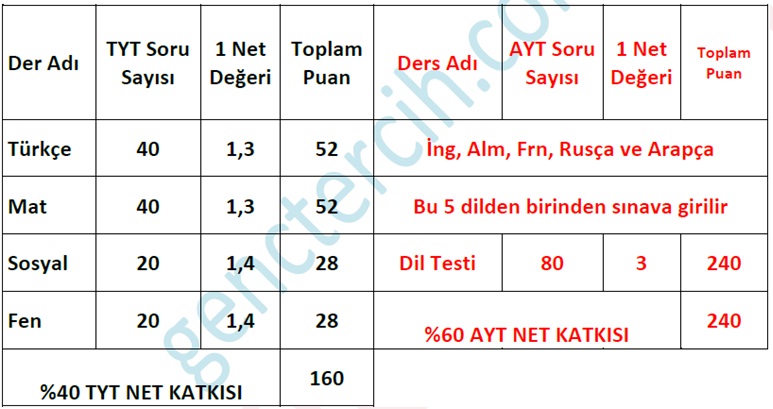 AYT PUAN HESAPLAMA MANTIĞI ve İZAHI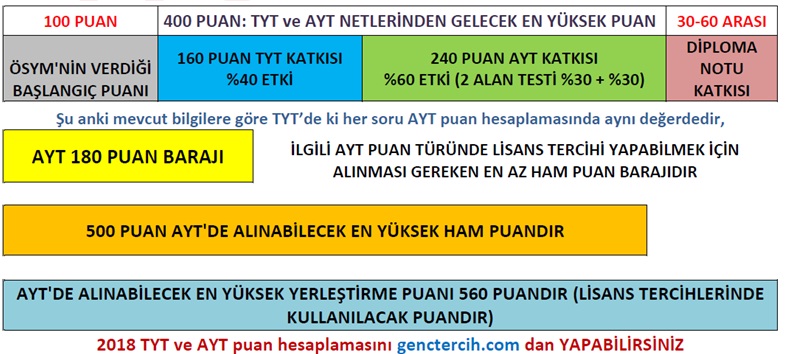 AYT PUANLARI İLE İLGİLİ HATIRLATMALARTYT’de 150 ham puanı geçemeyen adayın YKS puanı hesaplanmaz.TYT netleri YKS puanını hesaplamada kullanılır, yukarıdaki tablolarda gösterilmiştir.AYT başarısı / başarısızlığı TYT puanını etkilemez.Aday AYT’de 180 ham puanı geçmese de, TYT ham puanında 150’yi geçtiği için, TYT puanı ile tercih yapabilir.TYT ve AYT sonuçları 31/07/2018’de açıklanacaktır.Birden fazla puan türünde puana sahip olan aday merkezi tercihte ya da ek tercih döneminde bu puan türlerinin istediği kadarından (TYT’de dahil) 2/4 yıllık, örgün ya da açıköğretim tercihi yapabilir.2018 yılı merkezi tercihleri Ağustos başına yapılacaktır.2018 yılında merkezi tercih ile lisans ya da önlisans örgün / açıköğretim kazanan adayın 2019 yılında OBP’si kırılır.AYT BAŞARI SINIRLAMASI ŞARTITıp: 40.000 (Sayısal puanda)Hukuk: 150.000 (EA Puanda)Mimarlık: 200.000 (Sayısal puanda)Öğretmenlikler: 240.000 (Say-EA-Söz-Dil Puanda) (PDR dahildir)Mühendislikler: 240.000 (Sayısal puanda)
(Su, Orman ve Ziraat mühendislikleri hariç)Adayların bu programları tercih edebilmeleri için ilgili puan türlerinde, belirtilen başarı sırası içinde olması gerekmektedirSAYISAL ALANDA YERLEŞEBİLECEĞİNİZLİSANS PROĞRAMLARISAYISALSAYISALSAYISALSAYISALSAYISALSAYISALAktüerya (Fakülte)Bahçe BitkileriAcil Yardım ve Afet Yönetimi (Fakülte)Adli Bilişim MühendisliğiEndüstriyel Tasarım Mühendisliği (M.T.O.K.)Makine Mühendisliği(M.T.O.K.)Aktüerya BilimleriBahçe Bitkileri Üretimi ve PazarlamasıBeslenme ve Diyetetik (Fakülte)Adli Bilişim Mühendisliği(M.T.O.K.)Enerji Sistemleri MühendisliğiMakine ve İmalat MühendisliğiAktüerya BilimleriBalıkçılık Teknolojisi MühendisliğiBiyoenformatik ve GenetikAğaç İşleri Endüstri MühendisliğiEnerji Sistemleri Mühendisliği(M.T.O.K.)Makine ve İmalat Mühendisliği(M.T.O.K.)Astronomi ve Uzay BilimleriBalıkçılık Teknolojisi MühendisliğiBiyokimyaAğaç İşleri Endüstri Mühendisliği(M.T.O.K.)Enerji ve Malzeme MühendisliğiMakine ve Malzeme MühendisliğiAstronomi ve Uzay BilimleriBitki KorumaBiyoteknolojiBilgisayar Bilimleri ve MühendisliğiFizik MühendisliğiMalzeme Bilimi ve MühendisliğiBilgisayar BilimleriBitkisel Üretim ve TeknolojileriBiyoteknoloji ve Moleküler BiyolojiBilgisayar MühendisliğiGemi İnşaatı ve Gemi Makineleri MühendisliğiMalzeme Bilimi ve Mühendisliği(M.T.O.K.)Bilgisayar BilimleriBitkisel Üretim ve TeknolojileriDil ve Konuşma TerapisiBilgisayar Mühendisliği(M.T.O.K.)Gemi Makineleri İşletme Mühendisliği (Fakülte)Malzeme Bilimi ve Nanoteknoloji Mühendisliğiİlköğretim Matematik ÖğretmenliğiBiyolojiDiş HekimliğiBilgisayar ve Yazılım MühendisliğiGemi ve Deniz Teknolojisi MühendisliğiMalzeme Mühendisliğiİlköğretim Matematik ÖğretmenliğiBiyoloji ÖğretmenliğiEbelik (Fakülte)Bilgisayar-EnformatikGemi ve Yat TasarımıMekatronik Mühendisliğiİlköğretim Matematik ÖğretmenliğiBiyoloji ÖğretmenliğiEczacılıkBilişim Sistemleri MühendisliğiGıda MühendisliğiMekatronik Mühendisliği(M.T.O.K.)İstatistikFen Bilgisi ÖğretmenliğiErgoterapiBilişim Sistemleri Mühendisliği (M.T.O.K.)Harita MühendisliğiMekatronik Sistemler MühendisliğiİstatistikFizyoterapi ve Rehabilitasyon (Fakülte)Bilişim Sistemleri ve TeknolojileriHavacılık Elektrik ve ElektroniğiMetalurji ve Malzeme Mühendisliğiİstatistik ve Bilgisayar BilimleriGenetik ve BiyomühendislikBiyomedikal MühendisliğiHavacılık ve Uzay MühendisliğiMetalurji ve Malzeme Mühendisliği(M.T.O.K.)İstatistik ve Bilgisayar BilimleriGerontolojiBiyomedikal Mühendisliği (M.T.O.K.)Hidrojeoloji MühendisliğiMeteoroloji Mühendisliğiİstatistik ve Bilgisayar BilimleriFizikHemşirelik Biyomühendislikİç MimarlıkMimarlıkMatematikFizik ÖğretmenliğiHemşirelik ve Sağlık Hizmetleri (Fakülte)Biyosistem Mühendisliğiİmalat MühendisliğiMobilya Üretimi ve İç Mekan TasarımıMatematikFizik ÖğretmenliğiHemşirelik ve Sağlık Hizmetleri (Fakülte)Cevher Hazırlama Mühendisliğiİmalat Mühendisliği (M.T.O.K.)Mobilya Üretimi ve İç Mekan TasarımıMatematik Mühendisliğiİş Sağlığı ve Güvenliği(Fakülte)Kanatlı Hayvan YetiştiriciliğiÇevre Mühendisliğiİnşaat MühendisliğiMobilya Üretimi ve İç Mekan Tasarımı (M.T.O.K.)Matematik Mühendisliğiİş Sağlığı ve Güvenliği(Fakülte)Kanatlı Hayvan YetiştiriciliğiDeniz Ulaştırma İşletme Mühendisliği (Fakülte)İnşaat Mühendisliği (M.T.O.K.)Mobilya Üretimi ve İç Mekan Tasarımı (M.T.O.K.)Matematik Mühendisliğiİş Sağlığı ve Güvenliği(Fakülte)Moleküler Biyoloji ve GenetikDeri Mühendisliğiİşletme MühendisliğiMobilya Üretimi ve İç Mekan Tasarımı (M.T.O.K.)Matematik ÖğretmenliğiKimyaMoleküler Biyoloji ve GenetikDijital Oyun Tasarımı (Fakülte)Jeofizik MüjendisliğiMücevherat MühendisliğiMatematik ÖğretmenliğiKimyaOdyoloji (Fakülte)Elektrik MühendisliğiJeoloji MühendisliğiMücevherat MühendisliğiMatematik ve Bilgisayar BilimleriKimyaOdyoloji (Fakülte)Elektrik-elektronik MühendisliğiKentsel Tasarım ve Peyzaj MimarisiMühendislik ProgramlarıMatematik ve Bilgisayar BilimleriSu Ürünleri MühendisliğiSüt TeknolojisiOdyoloji (Fakülte)Elektrik-elektronik Mühendisliği (M.T.O.K.)Kentsel Tasarım ve Peyzaj MimarlığıMühendislik ProgramlarıMatematik ve Bilgisayar BilimleriSu Ürünleri MühendisliğiSüt TeknolojisiOrtez-ProtezElektronik MühendisliğiKimya MühendisliğiMühendislik ve Doğa Bilimleri ProgramlarıMatematik ve Bilgisayar BilimleriToprak Bilimi ve Bitki BeslemeTarımsal BiyoteknolojiElektronik ve Haberleşme MühendisliğiKimya Mühendisliği ve Uygulamalı KimyaMühendislik ve Doğa Bilimleri ProgramlarıMatematik-BilgisayarToprak Bilimi ve Bitki BeslemeTarımsal Genetik MühendisliğiEndüstri MühendisliğiKimya ve Süreç MühendisliğiMühendislik ve Doğa Bilimleri ProgramlarıMatematik-BilgisayarToprak Bilimi ve Bitki BeslemeTarımsal Genetik MühendisliğiEndüstri Mühendisliği ProgramlarıKimya-Biyoloji MühendisliğiMühendislik ve Doğa Bilimleri ProgramlarıMatematik-BilgisayarYaban Hayatı Ekolojisi ve YönetimiTarımsal Genetik MühendisliğiEndüstri Mühendisliği ProgramlarıKontrol ve Otomasyon MühendisliğiNanoteknoloji MühendisliğiUzay Bilimleri ve TeknolojileriBilgisayar Öğretimi ve Teknolojileri Öğretmenliği (Yeni)Yaban Hayatı Ekolojisi ve YönetimiTarla BitkileriEndüstri TasarımıLif ve Polimer MühendisliğiNanoteknoloji MühendisliğiUzay Bilimleri ve TeknolojileriBilgisayar Öğretimi ve Teknolojileri Öğretmenliği (Yeni)Yaban Hayatı Ekolojisi ve YönetimiTarla BitkileriEndüstri Ürünleri TasarımıMaden MühendisliğiNükleer Enerji MühendisliğiUzay Bilimleri ve TeknolojileriBilgisayar Öğretimi ve Teknolojileri Öğretmenliği (Yeni)ZootekniTıpEndüstri ve Sistem MühendisliğiMaden MühendisliğiNükleer Enerji MühendisliğiUzay Bilimleri ve TeknolojileriBilgisayar Öğretimi ve Teknolojileri Öğretmenliği (Yeni)ZootekniVeterinerKimya Öğretmenliği (Yeni)Endüstriyel TasarımMakine MühendisliğiNükleer Enerji MühendisliğiUzay Bilimleri ve TeknolojileriBilgisayar Öğretimi ve Teknolojileri Öğretmenliği (Yeni)ZootekniVeterinerKimya Öğretmenliği (Yeni)Endüstriyel Tasarım MühendisliğiMakine MühendisliğiNükleer Enerji Mühendisliği